SURAT LAMARAN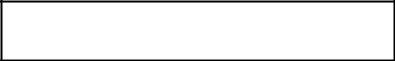 SURAT LAMARANCALON ANGGOTA PANWASLU KELURAHAN/DESA ………………Yang bertanda tangan di bawah ini:Dengan ini mendaftarkan diri sebagai calon anggota Panwaslu Kelurahan /Desa…………..….	berdasarkan	Pengumuman	Panwaslu	Kecamatan	………………...,Nomor …………...., tanggal …………….Bersama ini dilampirkan dokumen persyaratan administrasi untuk memenuhi ketentuan Peraturan Badan Pengawas Pemilihan Umum Nomor 19 Tahun 2017 sebagaimana diubah terakhir dengan Peraturan Badan Pengawas Pemilihan Umum Nomor 8 Tahun 2019 tentang pembentukan, pemberhentian, dan penggantian antar waktu Badan Pengawas Pemilihan Umum Provinsi, Badan Pengawas Pemilihan Umum Kabupaten/Kota, Panitia Pengawas Pemilihan Umum Kecamatan, Panitia Pengawas Pemilihan Umum Kelurahan/Desa, Panitia Pengawas Pemilihan Umum Luar Negeri dan Pengawas Tempat Pemungutan Suara.Dibuat di	: ………………………….Pada tanggal	: ………………………….Pendaftar,(………………………………………….)DAFTAR RIWAYAT HIDUP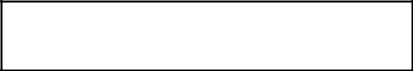 DAFTAR RIWAYAT HIDUPCALON ANGGOTA PANWASLU KELURAHAN /DESA ………….c.  ............................................................d. ............................................................     e. DstDaftar Riwayat hidup ini dibuat dengan sebenarnya untuk digunakan sebagai buktipemenuhan syarat	calon anggota	Anggota	Panwaslu	Kelurahan /Desa…………………………..........…,.........……………, 2020Yang membuat pernyataan…………………………………Catatan:*) Coret dan diisi sesuai dengan pilihan.**)Halaman dapat ditambah sesuai dengan kebutuhanSURAT PERNYATAANSURAT PERNYATAANYang bertanda tangan di bawah ini:Menyatakan:Setia kepada Pancasila sebagai Dasar Negara, Undang-Undang Dasar Negara Republik Indonesia Tahun 1945, dan cita-cita proklamasi 17 Agustus Tahun 1945;Tidak pernah menjadi anggota partai politik*)/telah mengundurkan diri dari anggota partai politik sekurang-kurangnya 5 (lima) tahun terakhir*);Tidak pernah dipidana penjara berdasarkan putusan pengadilan yang telah mempunyai kekuatan hukum tetap karena melakukan tindak pidana yang diancam dengan pidana penjara 5 (lima) tahun atau lebih;Bersedia bekerja penuh waktu;Bersedia untuk tidak menduduki jabatan politik, jabatan di pemerintahan dan Badan Usaha Milik Negara/Badan Usaha Milik Daerah /Badan Usaha Milik Desa selama masa keanggotaan apabila terpilih; danTidak berada dalam satu ikatan perkawinan dengan sesama penyelenggara Pemilu/Pemilihan;Mampu secara jasmani, rohani dan bebas dari penyalahgunaan narkotikaTidak pernah diberhentikan secara tidak hormat dari penyelenggara Pemilu/Pemilihan oleh Dewan Kehormatan Penyelanggara Pemilu (DKPP), Bawaslu, Bawaslu Kabupaten/Kota, KPU, atau KPU Kabupaten/Kota.	Demikian surat pernyataan ini dibuat dengan sebenarnya untuk digunakan sebagai bukti pemenuhan syarat calon anggota Panwaslu Kelurahan/Desa ............................Kecamatan ………..….. apabila dikemudian hari terbukti pernyataan saya ini tidak benar, saya bersedia menerima segala tindakan dari Bawaslu.Dibuat di	: ………………,,………….Pada tanggal	: ……………………………Yang membuat pernyataan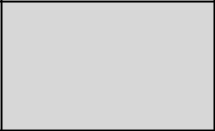 MateraiRp.6.000(……………………………………)Nama:……………………………………………..................Jenis Kelamin:  Laki –Laki / Perempuan:  Laki –Laki / PerempuanTempat dan Tanggal Lahir:……………………………………………..................Usia:……………………………………………..................Pekerjaan / Jabatan:……………………………………………..................Alamat:……………………………………………..................Nomor Telepon:……………………………………………..................Email:……………………………………………..................1.Nama:……………………………………………….........2.Jenis Kelamin:   Laki –Laki / perempuan *):   Laki –Laki / perempuan *)3.Tempat Tgl. Lahir:……………………………………………............4.Pekerjaan / Jabatan:……………………………………………............5.Agama:……………………………………………............6.Alamat:……………………………………………............7.No. Telepon/WA:……………………………………………............8.Email:……………………………………………............9.Status Perkawinan:   a. Belum /sudah/pernah kawin *):   a. Belum /sudah/pernah kawin *):   b. Nama istri/suami *) …………………….….:   b. Nama istri/suami *) …………………….…...................................................................10.Riwayat Pendidikan:a. .............................................................b. .............................................................c.  .............................................................d. .............................................................e. Dst11.Pengalaman Pekerjaan:a. .............................................................b. .............................................................c.  .............................................................d. .............................................................e. Dst12.Pengalaman Kepemiluan:a. .............................................................b. .............................................................c.  .............................................................d. .............................................................e. Dst13.Pengalaman Organisasi:a. ............................................................b. ............................................................14.Penghargaan yang pernah:a. ............................................................diperoleh terkaitb. ............................................................kepemiluan (jika ada &c.  ............................................................disertai fotokopi bukti-d. ............................................................bukti)e. Dst15.Karya tulis terkait dengan:a. ............................................................16.kepemiluan (jika ada &:b. ...........................................................disertai fotokopi bukti- bukti)c.  ...........................................................d. ............................................................e. DstNama    :  ……………………………………………..................    :  ……………………………………………..................Jenis Kelamin:  Laki –Laki / Perempuan:  Laki –Laki / PerempuanTempat dan Tanggal Lahir:……………………………………………..................Usia:……………………………………………..................Pekerjaan / Jabatan:……………………………………………..................Alamat:……………………………………………..................Nomor Telepon:……………………………………………..................Email:……………………………………………..................